ОглавлениеВведениеПроизводство – основа экономикиБанковские услугиРыночная экономикаПредпринимательская деятельностьВведениеДанное методическое пособие предназначено для преподавателей обществознания. Данным пособием можно пользоваться при изучении блока «Экономика» среди 8-х классом. Пособие включает в себя:Ключевой материал по основным разделам блока «Экономика»Практическое занятие по каждой из основных темРекомендации для учителя при проведении игры«Экономика – это весело!» направлено на изучение материала путём игровой формы. Подросткам в данном возрасте свойственно изучать информацию таким образом. При использовании данных практических занятий у учеников развиваются творческие, умственные и ораторские способности. Производство – основа экономикиТеория: Производство - считается основой экономики, потому что в процессе производства создаются материальные блага, которые удовлетворяют потребности людей.Цель производства:Основная цель производства состоит в обеспечении потребителя необходимой ему продукцией (услугами) в заданные сроки, заданного качества и комплектации, с минимальными затратами для производства. Обеспечение качества продукции и снижение затрат на ее производство является задачей руководящих работников и специалистов предприятия, определяющих стратегию и тактику организации производства.Факторы производства:Факторы производства — это все ресурсы, которые участвуют в производстве продукта или услугиФакторы производства бывают основными и дополнительнымиОсновные факторы производства — это земля, капитал, трудДополнительные факторы производства — предпринимательская активность и информацияКаждый фактор производства может приносить владельцу факторный доходК дополнительным факторам производства относят информацию и предпринимательскую активность. Информация. Это все данные, которыми владеет собственник бизнеса. Например, информация о конкурентной среде, развитии рынка, новых технологиях и так далее. Как провести анализ конкурентов. Предпринимательская активность. Это действия владельца по развитию бизнеса.Игровые практические задания по теме:Прочитайте текст и ответьте на вопросы ниже:У феи крестной родился прекрасный принц. Однажды он пил молоко, и ему пришла в голову идея: сделать зелья со вкусом клубничного молока. Так появилось зелье сытости «Радость».       Принц Прекрасный переехал в Москву, где арендовал цех зельеварения. Внеся некоторые изменения в рецептуру «Радость», он начал выпускать зелье «Жар-Птица». Для того чтобы обеспечить сбыт нового изделия, Принц пошёл на некоторую рекламную хитрость. Он объявил, что зелье «Жар-Птица» – это не зелье сытости, а зелье работоспособности, дающее человеку энергетический заряд, снимая усталость и нервное напряжение.  Потребители поверили, новое зелье полюбили и стали охотно покупать.        Следующим изобретением нашего героя стали шоколадные конфетки в кожуре от яблока «Гномики». Новинка под девизом «шоколад, который не пачкает руки» тоже пришлась по вкусу потребителям.        Еще одно удачное изобретение Принца – гречневая каша быстрого приготовления под названием «Богатырь».        После войны с басурманами Принц Прекрасный освоил еще одно направление бизнеса. Он первым придумал и наладил производство продуктов питания для домашних питомцев – кошек и собак.Чебурашке и Крокодилу Гене было поручено проанализировать дело Прекрасного Принца, однако они сами не справляются и им нужно помочьОтветьте на вопросы1.      Какой фактор производства стал определяющим в успехе компании Принца Прекрасного? Аргументируйте свой ответ (объясните почему вы так считаете).2.      Какие особенности психологии потребителей были использованы Принцем?Правильные ответы1-вопрос: Реклама. Для того чтобы обеспечить сбыт нового зелья, Прекрасный Принц пошел на некоторую рекламную хитрость. Он объявил, что его зелья дают человеку энергетический заряд, снимая усталость и нервное напряжение. Потребители поверили, новое зелье полюбили и стали охотно покупать.2-вопрос: Прекрасный Принц использовал психологию того, что крестьяне постоянно работают, и всего одно зелье может зарядить их энергией.Выполните задание:Царь Федот пишет отчет о производстве в своем Три девятом царстве, но из-за того, что он всю ночь играл в шахматы с Иваном Царевичем, ему сложно сосредоточиться и написать этот отчет, нужно помочь Царю Федоту и выбрать из нижеперечисленного что является товарами, а что услугами.1)буханка хлеба, 2) ремонт избушки, 3) установка волшебного зеркальца, 4) богатырский массаж, 5) мантия-невидимка, 6) дубовый сруб, 7) голубиная почта, 8) зелья Феи Крестной и Принца Прекрасного.Правильные ответы:Товары: Буханка хлеба, мантия-невидимка, дубовый сруб, зелья Принца ПрекрасногоУслуги: Ремонт избушки, установка волшебного зеркальца, богатырский массаж, голубиная почтаПоследнее задание в этом блокеИвану Царевичу было поручено заполнить таблицу по факторам производства для отчета в Три Десятом царстве, но как мы с вами знаем, он играл в шахматы с Царем Федотом, поэтому ему также необходима наша помощь.Правильно заполненная таблица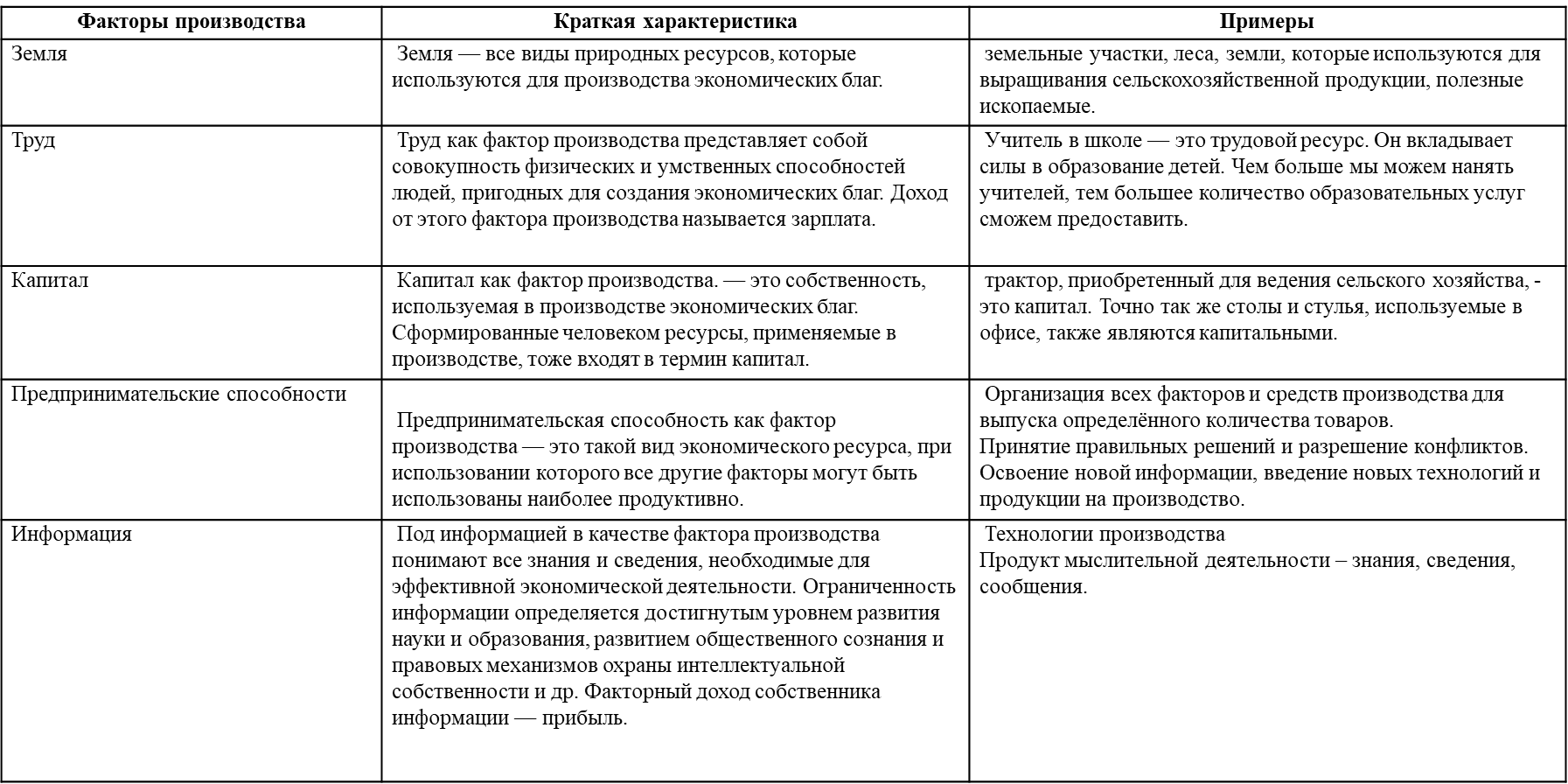 Банковские услугиТеория: Банковский вклад (депозит) — это денежные средства, размещённые гражданином в банке на определённый срок или бессрочно и под определённый процент. Вклад помогает сберечь и приумножить деньги, защитив их от обесцениванияКакие бывают виды вкладов?срочные (на определённый срок);до востребования (без определённого срока);накопительные (с возможностью пополнять вклад).Далее мы применяем полученные знания на практике. Чтобы восьмиклассникам было легче понимать информацию, то представляем теорию в виде игры.Задание 1В Три Девятом царстве правил Царь-батюшка и у него была дочка Василиса Прекрасная. Когда Василисе исполнилось 12 лет, Царь-батюшка открыл на её имя вклад в волшебном банке в сумме 4 000 деревянный рублей на 6 лет. Каким должен быть банковский вклад, чтобы к 18 годам Василиса смогла получить в банке 10 000 деревянный рублей? И какой вид вклада открыл Царь-батюшка?Решение: чтобы вклад достиг желаемой суммы, необходимо увеличить его первоначальную сумму на 10 000–4 000 = 6 000 денежных единиц за 6 лет (18-12=6). Обозначим искомую годовую ставку банковского процента буквой х. Тогда получим уравнение в виде условия, что банковский процент за 6 лет составил 6 000 единиц.4 000 * × % / 100 % * 6 = 6 000, откуда находим × = 25%Вид вклада: СрочныйЗадание 2Рапунцель на телефон пришло сообщение о поступлении 5000 рублей на её счёт в банке, затем раздался телефонный звонок, и звонивший потребовал вернуть средства, якобы переведенные по ошибке, убеждая Рапунцель назвать номер банковской карты и другую информацию по счёту.В чём состоит опасность данной ситуации для личных финансов Рапунцель?Как ей правильно поступить в данной ситуации?Решение:ответ на первый вопрос, например: опасность заключается в том, что посылают смс и звонят одни и те же мошенники, которые надеются обескуражить человека и получить возможность вывести деньги с его счёта;ответ на второй вопрос, например: необходимо проверить состояние своего счёта, например, посредством мобильного банка, и ни в коем случае по телефону не сообщать никаких данных.Рыночная экономикаТеория: Рыночные отношения — это система экономических взаимоотношений между субъектами рынка, основанная на спросе, предложении и цене товаров и услуг. Рыночные отношения характеризуются свободой выбора, конкуренцией, ориентацией на потребителя и стремлением к получению прибылиОсновные принципы рыночных отношений:1. Саморегулирование: рынок сам регулирует количество и качество товаров и услуг, их цены и распределение ресурсов.2. Конкуренция: на рынке действует множество производителей и продавцов, которые конкурируют между собой за потребителя.3. Свобода выбора: потребители могут выбирать из множества товаров и услуг те, которые им наиболее подходят.4. Ориентация на потребителя: производители и продавцы стремятся удовлетворить потребности покупателей, чтобы завоевать их лояльность и увеличить продажи.5. Стремление к прибыли: участники рынка стремятся к получению максимальной прибыли, что стимулирует их к повышению эффективности и улучшению качества товаров и услуг.Рыночные отношения имеют свои преимущества и недостатки. К преимуществам относятся:– Эффективное использование ресурсов: рыночная система стимулирует производителей использовать ресурсы наиболее эффективно, чтобы снижать затраты и увеличивать прибыль.– Инновации и развитие: конкуренция стимулирует участников рынка искать новые идеи, технологии и способы производства, чтобы быть более эффективными и успешными на рынке. – Удовлетворение потребностей: рыночная система позволяет потребителям выбирать товары и услуги, наиболее подходящие для их потребностей и предпочтений.Недостатки рыночных отношений включают:– Неравенство доходов: рыночная система может приводить к неравенству доходов, поскольку успех в бизнесе зависит от многих факторов, включая удачу, связи и начальный капитал.– Экологические проблемы: рыночная система не всегда стимулирует производителей заботиться об окружающей среде, так как это может снижать их прибыль.– Безработица и нестабильность: в периоды экономических кризисов или изменений на рынке могут возникать безработица и социальная нестабильность.В целом, рыночные отношения являются основой современной экономики и способствуют ее развитию и прогрессу. Однако для обеспечения социальной справедливости и устойчивости развития необходимо сочетание рыночных механизмов с государственным регулированием и социальной поддержкой.Задание 1В одной сказочной стране жили-были три торговца: купец, фермер и ремесленник. Каждый из них занимался своим ремеслом и продавал свои товары на рынке. Но со временем они стали замечать, что их дела идут не очень хорошо, так как каждый из них продавал свой товар по одной и той же цене, не учитывая качество товара и потребности покупателей.Задачи: 1. Необходимо разработать систему ценообразования, которая будет учитывать качество товара, потребности покупателей и затраты на производство товара.2. Нужно придумать способ, как заставить торговцев сотрудничать и использовать новую систему ценообразования.Решение: 1. Создание “Совета торговцев”. Совет торговцев — это группа, состоящая из трех торговцев (купца, фермера и ремесленника), которые будут совместно разрабатывать и внедрять новую систему ценообразования на товары. Совет будет собираться регулярно для обсуждения текущих рыночных условий, спроса и предложения на товары, а также для принятия решений о ценообразовании.2. Введение дифференцированных цен. Совет торговцев решил ввести дифференцированные цены на товары в зависимости от их качества и потребностей покупателей. Например, более качественный товар будет стоить дороже, а товар с ограниченным сроком годности - дешевле.3. Создание системы поощрения. Совет торговцев также ввел систему поощрения для тех, кто использует новую систему ценообразования: если торговцы будут продавать товары по новым ценам, они получат бонусы от совета. Если же они не будут следовать новой системе ценообразования, то совет может наложить штрафы.4. Внедрение новой системы ценообразования. После того, как совет торговцев разработал и внедрил новую систему ценообразования, дела у торговцев пошли вверх. Купец, фермер и ремесленник стали более внимательно относиться к качеству своих товаров и потребностям покупателей, что привело к увеличению продаж и прибыли.Задание 2В Подводном Царстве, где живет Русалочка, существует товарное производство и денежное обращение. Большинство занятых трудятся на промышленных предприятиях и в сфере обслуживания. Какая дополнительная информация позволит сделать вывод о том, что экономика Подводного Царства имеет рыночный характер?1)  Между предприятиями отсутствуют договорные отношения.2)  В Царстве гарантировано равенство различных форм собственности.3)  Несовершеннолетним работникам предоставляются льготы.4)  Промышленное производство сосредоточено на крупных предприятиях.Решение: 2Задача 3В Подводном Царстве, как мы знаем, существует рыночная экономика, а в 3/9 Царстве - командная экономика. Сравните эти два типа экономических систем двух царств. Выберите и запишите в первую колонку таблицы порядковые номера черт сходства, а во вторую колонку — порядковые номера черт отличия:1)  решение проблемы ограниченности ресурсов2)  многообразие форм собственности, в том числе частная собственность3)  одним из факторов производства выступает труд4)  что, сколько и в каком количестве производить, определяет государствоРешение: 1324Предпринимательская деятельностьТеория: Предпринимательство- самостоятельная, инициативная деятельность людей, направленная на получение прибыли.Признаки:1. Хозяйственное новаторство2. Экономическая свобода участников3. Инициатива4. ПоискПредприниматели всегда рискуют потерять прибыль и покупателей из-за изменчивой экономической ситуации на рынке и конкуренции. Поэтому предприниматели всегда ищут новые способы действий, ведущих к его успеху(изменяют продукцию, технологии, цены, качество товара, которые соответствуют изменившейся экономической ситуации на рынке).Такое поведение возможно, только если предприниматель имеет экономическую свободу, т. е. определенными правами, гарантирующими самостоятельность принятия решений по поиску и выбору вида, формы и сферы хозяйственной деятельности, методов ее осуществления, использования произведенного продукта и получение дохода.Деятельность предпринимателей осуществляется в различных организационных формах, чаще всего это фирма.Фирма — это коммерческая организация, приобретающая факторы производства с целью создания и продажи благ и получения на этой основе прибыли.Задание 1Жили-были три поросенка. После инцидента с волком и тремя домами, один из которых был сделан просто безупречно, они всерьез задумались о том, чтобы превратить это занятие в свою работу. Но они же не могут просто так начать стоить дома всем желающим, да и законодательство не позволяет. Помогите трем поросятам открыть свое индивидуальное предпринимательство.Решение:Нужно собрать все необходимы документы, написать заявление на открытие ИП и отнести в налоговую. 2. Распределить роли между поросятами (кто строит, кто занимается бухгалтерией, кто привлечением клиентов). 4. Придумать название, логотип, создать рекламу.Задание 2Елена Прекрасная. получила в банке кредит, на который открыла салон красоты. Она вложила собственные сбережения в рекламную кампанию салона. В первые годы салон не приносил прибыли, но затем стал весьма доходным. Какое экономическое явление отразилось в данном факте?1)  предпринимательство2)  торговля3)  инфляция4)  конкуренцияРешение: 1Задание 3В каком из приведенных случаев вступает в действие Закон РФ «О защите прав потребителей»?1)  Сказочный склад принял на хранение партию продуктов, не имеющих сертификата соответствия.2)  Иван Царевич приобрел для личного пользования автомобиль, в котором была обнаружена бракованная деталь.3)  Кощей Бессмертный приобрел для перепродажи в другом городе партию оказавшегося недоброкачественным товара.4)  Фирма Бабы Яги поставила аптекам города партию лекарств с истекшим сроком годностиРешение:2.Задание 4Эльза приобрела в магазине новое платье за 6000 рублей. Какая функция денег проявилась в данном примере?1) средство обмена2) средство учёта3) мировые деньги4) средство накопленияРешение: средство обмена — товар взамен на деньгиТовары УслугиФакторы производстваКраткая характеристикаПримерыЗемляТрудКапиталПредпринимательские способностиИнформацияЧерты сходстваЧерты отличия